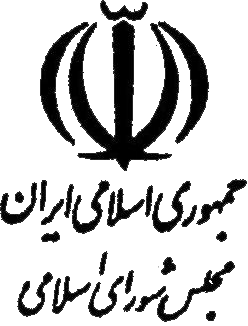 يك‌شوريطرح  اصلاح قانون بيمه اجتماعي رانندگان حمل‌ونقل بار و مسافر بين‌شهري(در اجراي ماده «141» آيين‌نامه داخلي مجلس شوراي اسلامي)كميسيون‌هاي ارجاعياصلي‌:فرعي‌:معاونت قوانيناداره كل تدوين قوانينباسمه تعاليهيأت رئيسه محترم مجلس شوراي اسلامياحتراماً با استناد به ماده (141) آيين‌نامه داخلي مجلس شوراي اسلامي، بدينوسيله درخواست رسيدگي به طرح اصلاح قانون بيمه اجتماعي رانندگان حمل‌ونقل بار و مسافر بين‌شهري معوقه از مجلس نهم را داريم كه نسخه‌اي از آن به پيوست مي‌باشد.عبدالرضا عزيزي- فرهنگي- قاضي‌پور- سبحاني‌فر- محمدحسين قرباني- پارسايي- كوليوند- محمدابراهيم رضايي- تجري- كبيري- وحدتي- احمدي‌لاشكي- قوامي- ادياني- قره‌خاني- جمالي- بابايي‌صالح- جعفرزاده- يوسف‌نژاد- محمداسماعيل‌سعيدي- برومندي- موسوي‌لارگاني- لاهوتي- خضري- تابش- بت‌كليا- رجبي- مصري- فولادگر- زارعي- دهقاني‌نقندر- همايون هاشمي- داود محمدي(قزوين)- خالقي- ابوترابي- ابطحي- حسيني‌كيا- اعزازي- بيمقدار- عليزاده- عباسي- جعفرپور- سليماني- نيازآذري- شكري- شيوياري- زارع مقدمه (دلايل توجيهي):...دوره دهم ـ سال اول     شماره چاپ         64تاريخ چاپ 30/4/1395     شماره ثبت           55